PROJET D’ORDRE DU JOUR établi par le Bureau de l’UnionAvertissement : le présent document ne représente pas les principes ou les orientations de l’UPOV	Allocution de bienvenue	Adoption de l’ordre du jour	Analyse et rapport contenant des propositions établies par l’équipe de projet (documents WG-SHF/1/2 et WG-SHF/1/3)	Étapes suivantes	Date et programme de la deuxième réunion[Fin du document]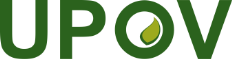 FUnion internationale pour la protection des obtentions végétalesGroupe de travail sur les orientations concernant les petits exploitants agricoles en lien avec l’utilisation à des fins privées et non commercialesPremière réunionGenève, 17 mars 2022WG-SHF/1/1Original:  anglaisDate:  8 février 2022